杭州电子科技大学2020级博士、硕士研究生缴费须知亲爱的新同学：为方便同学们缴纳学杂费，现将我校2020级研究生新生具体缴费事项通知如下：一、缴费时间：即日起至9月14日二、缴费查询登陆http://yxt.hdu.edu.cn/EducationManager/，进入“银校通WEB查询系统”，从“学生登陆入口”进入,数字杭电用户名(学号)及密码登陆，即可查询应缴学费、住宿费金额，缴费完成后可查看已缴费金额。三、缴费方式（可选择以下任一方式缴纳学费）：方式一：（推荐）通过手机支付宝APP缴费（无手续费，不受地域限制，可代缴，可部分缴费）。特别提醒：缴款时请输入手机号码，方便获取电子票据。1.扫描支付宝缴费二维码→输入学号、姓名→认真核对缴费明细→点击确认缴费→按提示完成缴费。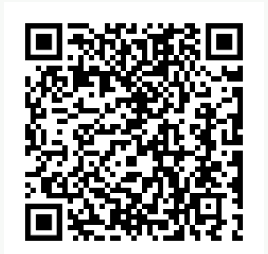 2.打开手机支付宝app进入主界面→搜索“杭州电子科技大学”→点击“杭州电子科技大学计划财务处”生活号→点击“杭电缴费大厅”→教育缴费、点击“学费住宿费等”→输入学号、姓名→查询→核对姓名、金额→确认支付方式二：公共支付缴费（不可部分缴费）特别提醒：缴款时请输入手机号码，方便获取电子票据。打开手机支付宝app进入主界面 → 定位到“杭州”→搜索“公共支付” →选择“公共支付-杭州市” →选择“按执收单位” → 业务归属选择“省本级”，执收单位选择“杭州电子科技大学” → 查询要素选择“学号”，输入学号→核对支付信息→完成支付。方式三：手机（微信、支付宝）扫工行二维码缴费（仅支持工商银行卡）。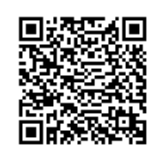 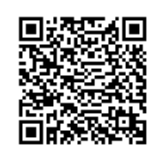 方式四：通过工行网上银行缴费（仅支持工商银行卡）。方式五：工商银行柜台缴费（仅限省内缴费，在省内缴费的外省籍学生照此办理，免手续费）中国工商银行  浙江省分行  现金收费  凭条科目：（贷）                                 年    月   日            交易代码：四、注意事项1.通过方式一、二缴费的，可以获取电子票据，缴费截止日期为9月14日。在缴款时输入手机号码，可以直接通过手机短信收到电子票据号码、校验码，电子票据开票内容为学费、住宿费及代收费（代收费为代收文一公司住宿费的，如需报销请到文一公司财务办开具住宿费票据）。通过网址https://dzpj.zjzwfw.gov.cn【缴款凭证查询】输入缴款凭证号和校验码，可以查询电子票据信息并进行打印、查验。2.通过方式三、四、五缴费的，无法实时获取电子票据，缴费截止日期为8月31日。如何获取电子票据,待开学后另行通知。3.学生在银行缴费后，一定要当场核对缴费回单(学号、学生姓名、金额)正确与否，并妥善保管。4.请勿将非表内收费项目款项汇入学校收费帐户。5.若该网银用户是口令卡用户，有可能缴费金额会超过支付权限，建议到银行网点申领电子密码器或者U盾。6.如需生源地贷款的学生，可向银行提供我校学费账户信息：单位名称：杭州电子科技大学单位账号：1202026209008806216-000000002开户银行：工行杭州高新支行7.若对缴费尚有疑问，可咨询计财处0571-86915019。五、大学生城居医保 缴费方式和时间：1.政策说明：根据《国务院办公厅关于将大学生纳入城镇居民基本医疗保险试点范围的指导意见》（国办发〔2008〕119号文件）精神，在杭高校大学生需参加杭州市城乡居民基本医疗保险，保费标准：60元/年（大学生医保每人每年240元，其中个人缴纳60元，财政补贴180元。）2.缴费方式：个人缴纳部分通过手机支付宝APP“杭电缴费大厅”进行缴款，按学制一次性缴费（研究生三年180元）。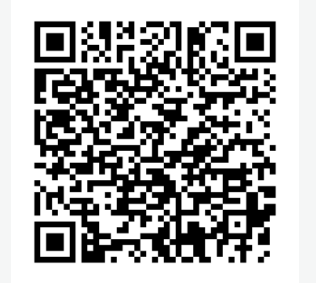 （可通过手机支付宝扫二维码直接进入“杭电缴费大厅”）3.缴费时间：9月7日至9月20日4.特别说明：由于杭州市城居医保存在参续保期和待遇结算年度，因此，建议新生务必在规定的时间内完成医保费用缴纳，以免影响最基本的医疗保障。5.医保费用缴纳咨询电话：0571-86919068、86919067，转822（丁老师）杭州电子科技大学计划财务处、研究生院、研工部                                      二〇二〇年八月三日银行填写本部分由银行填写用户填写用户姓名 学生本人姓名            编号    学号        期次缴费金额（大写）                                                     ￥                     收费单位 杭州电子科技大学  12020723缴费种类：学费    □电费    □电话费  □水费  □手机费  □寻呼费  □报刊费          □煤气费  □路桥费  □税款    □其他                             